Комитет по программе и бюджетуДвадцать четвертая сессияЖенева, 14–18 сентября 2015 г.СПОСОБЫ ОБЕСПЕЧЕНИЯ ФИНАНСОВОЙ УСТОЙЧИВОСТИ ЛИССАБОНСКОГО СОЮЗА Документ подготовлен СекретариатомВВЕДЕНИЕНа двадцать третьей сессии Комитета по программе и бюджету (КПБ), состоявшейся 13 – 17 июля 2015 г. в Женеве, КПБ завершил всеобъемлющее рассмотрение в первом чтении предлагаемых Программы и бюджета на двухлетний период 2016 -2017 гг., программа за программой по каждой стратегической цели.  Из 30 программ КПБ принял решение по предложенным государствами-членами изменениям к описаниям программ, в том числе к схемам результатов в программах 1, 9, 10, 11, 13, 14, 16, 17, 18, 25, 28 и 30.  Три программы были переданы для дальнейшего рассмотрения двадцать четвертой сессии КПБ, которая состоится 14 – 18 сентября 2015 г.:  программа 3, TAG; программа 6, предложение разделить программу 6 (Мадридская и Лиссабонская системы) на две отдельные программы и отразить это изменение во всех соответствующих разделах, таблицах и приложениях в пересмотренном проекте Программы и бюджета на 2016 – 2017 гг.;  и программа 20, новые внешние бюро, включая потенциальное указание в пункте 33 (в разделе «Финансовый обзор и обзор результатов»), и Координационное бюро ВОИС при Организации Объединенных Наций в Нью-Йорке.  Кроме того, КПБ отметил, что различные вопросы, поднятые некоторыми делегациями в отношении программы 6, передаются на рассмотрение двадцать четвертой сессии КПБ, включая, в частности, просьбу к Секретариату «провести исследование для определения финансовой устойчивости Лиссабонского союза» .Соответственно, одним из ключевых вопросов, касающихся Специального союза по охране наименований мест происхождения и их международной регистрации («Лиссабонский союз»), является вопрос об устойчивости его финансов.  По этому вопросу государствами-членами ВОИС были выражены существенно расходящиеся мнения и предложены разные подходы.  Цель настоящего документа заключается в том, чтобы представить различные способы финансирования Союза, с тем чтобы помочь государствам-членам в рассмотрении данного вопроса и принятии удовлетворительного решения и тем самым облегчить принятие предложенного проекта Программы и бюджета на двухлетний период 2016 – 2017 гг.ПРИМЕНИМАЯ НОРМАТИВНО-ПРАВОВАЯ ОСНОВАЛиссабонское соглашениеСтатья 11 Лиссабонского соглашения об охране наименований мест происхождения и их международной регистрации (измененного 28 сентября 1979 г.) («Лиссабонское соглашение») содержит соответствующие положения о финансировании Лиссабонского союза.  Согласно статье 11(3) Лиссабонского соглашения, бюджет Лиссабонского союза финансируется из следующих источников:пошлины за международную регистрацию, взимаемые в соответствии со статьей 7(2), а также пошлины и сборы, взимаемые за другие услуги, оказываемые Международным бюро в связи с деятельностью Специального союза;  поступления от продажи публикаций Международного бюро, относящихся к Специальному союзу, или поступления от них в виде роялти;  дары, завещанные средства и субсидии;  рента, проценты и другие различные доходы;  взносы стран Специального союза в той мере, в какой поступлений из источников, указанных в подпунктах (i)-(iv), недостает для покрытия расходов Специального союза.Кроме того, статья 11(7) предусматривает, что Лиссабонский союз имеет фонд оборотных средств, а статья 11(8)(a), кроме того, предусматривает, что в случаях, когда фонд оборотных средств оказывается недостаточным, страна, на территории которой находится штаб-квартира Организации, предоставляет авансы.  Каждый из этих источников и его возможный вклад в обеспечение финансовой устойчивости Лиссабонского союза, более подробно обсуждаются ниже.  Женевский акт Лиссабонского соглашенияСтатья 24 Женевского акта Лиссабонского соглашения о наименованиях мест происхождения и географических указаниях (принятого 20 мая 2015 г.) («Женевский акт») содержит аналогичные, хотя не идентичные положения, касающиеся источников финансирования бюджета Лиссабонского союза.  Согласно статье 24(2) Женевского акта, Союз получает свои доходы из следующих источников:пошлины, взимаемые согласно статье 7(1) и (2);  поступления от продажи публикаций Международного бюро или поступления от них в виде роялти; дары, завещанные средства и субсидии; рента, доходы от инвестиций и другие, в том числе прочие, доходы; специальные взносы Договаривающихся сторон или любые альтернативные средства, поступающие от Договаривающихся сторон или бенефициаров, или и то и другое, в той мере, в какой поступлений из источников, указанных в пунктах (i) – (iv), недостает для покрытия расходов, о чем решает Ассамблея. Статья 24(5) Женевского акта также предусматривает создание фонда оборотных средств, а статья 24(6)(a) – предоставление авансов государством пребывания в случае, когда средств фонда оборотных средств оказывается недостаточно.  Однако так как в ожидании сдачи на хранение документов о ратификации или присоединении пятью правомочными сторонами Женевский акт еще не вступил в силу, вопрос о финансировании Лиссабонского союза регулируется соответствующими положениями Лиссабонского соглашения.  СПОСОБЫ ОБЕСПЕЧЕНИЯ ФИНАНСОВОЙ УСТОЙЧИВОСТИПошлиныСтатья 11(3)(i) Лиссабонского соглашения в сочетании с его статье 11(4)(b) предписывает, чтобы бюджет Специального союза, в первую очередь, финансировался за счет «пошлин за международную регистрацию, взимаемых в соответствии со статьей 7(2), а также пошлин и сборов, взимаемых за другие услуги, оказываемые Международным бюро в связи с деятельностью Специального союза».  Статья (2) предусматривает, что такие пошлины состоят из «единовременной пошлины», которая взимается «за регистрацию каждого наименования места происхождения», а регистрация не нуждается в возобновлении.  Кроме того, статья 11(4)(a) предусматривает, что размер единовременной пошлины устанавливается Ассамблеей по предложению Генерального директора, в то время как в статье 11(4)(b) уточняется, что данная пошлина «устанавливается таким образом, чтобы при нормальных обстоятельствах поступлений Специального союза было достаточно для покрытия расходов Международного бюро, связанных с выполнением функций международной регистрации, без необходимости уплаты взносов [странами Специального союза], упомянутых в [статье 11(3)(v)]».  До настоящего времени данные пошлины как основной способ финансирования Лиссабонского союза, безусловно, были недостаточны для покрытия расходов Союза, которые в 2014 г. в общей сложности составили 792 000 шв. франков. Ожидается, что в 2016-2017 гг. расходы, связанные с Лиссабонским союзом, будут составлять 1 125 000 шв. франков в год.  Следует отметить, что расчеты расходов Лиссабонского союза основаны на текущей методологии распределения расходов по союзам, описанной в предложенном проекте Программы и бюджета на двухлетний период 2016-2017 гг.  Согласно данной методологии, Лиссабонский союз не несет бремени каких-либо косвенных расходов по союзам и косвенных административных расходов. В последние пять лет в рамках Лиссабонской системы было подано, соответственно, 80 (2014 г.), 12 (2013 г.), 9 (2012 г.), 3 (2011 г.) и 6 (2010 г.) заявок.  Среднее число заявок, поступивших за последние двадцать лет, составляет 14 заявок в год.  Исходя из среднего числа полученных заявок, а также данных о прогнозируемых годовых расходах в 2016-2017 гг., если, как предусмотрено Лиссабонским соглашением, деятельность Лиссабонского союза будет финансироваться только за счет единовременных пошлин, размер пошлины за международную регистрацию должен составлять 80 357 шв. франков.  Исходя из прогноза регистрационной деятельности в рамках Лиссабонской системы, составленного Лиссабонским реестром, который предполагает, что в 2016-2017 гг. будет подано 20 международных заявок и внесено 20 изменений, размер международной пошлины за регистрацию должен составлять 54 750 шв. франков.  При принятом в обоих сценариях размере пошлин возникает риск того, что в рамках системы не будет получено ни одной новой заявки.  В этой связи, а также в соответствии с положением статьи 11(4)(a) следует отметить «Предложение относительно обновления перечня сборов согласно правилу 23 Инструкции к Лиссабонскому соглашению» , подготовленное Секретариатом для представления Ассамблее Лиссабонского союза на ее тридцать второй (21-й очередной) сессии, которая состоится в Женеве 5-14 октября 2015 г.  Принятие этого предложения по сути приведет к повышению пошлин.  Однако предлагаемая новая структура пошлин будет по-прежнему означать нехватку доходов для покрытия расходов Лиссабонского союза.  Прогнозируемый годовой дефицит в 2016 – 2017 гг. составит приблизительно 700 000 шв. франков. Согласно этим расчетам, одних пошлин будет недостаточно для обеспечения финансовой устойчивости Лиссабонского союза.  Государствам-членам предлагается также рассмотреть дополнительные источники финансирования Лиссабонского союза. ВзносыЛиссабонское соглашение также предусматривает возможность получения взносов стран Лиссабонского союза в качестве дополнительного источника финансирования и «в той мере, в какой поступлений из источников, указанных в подпунктах (i)-(iv), недостает для покрытия расходов Специального союза» (статья  11(3)(v))).   В пунктах (a) и (b) статьи 11(5) Лиссабонского соглашения оговариваются условия, с учетом которых начисляются такие взносы: «(a)  Для целей установления размера взносов, упомянутых в пункте (3)(v), каждая страна Специального союза относится к тому же классу, к которому она относится в Парижском союзе по охране промышленной собственности, и уплачивает свой годовой взнос исходя из того же числа единиц, которое установлено для этого класса в Парижском союзе. (b)  Годовой взнос каждой страны Специального союза равен сумме, составляющей такую же долю от общей суммы взносов, подлежащих уплате всеми странами в годовой бюджет Специального союза, какую составляет число единиц класса, к которому она отнесена, от общего числа единиц всех уплачивающих взносы стран».Доходов из источников, указанных в подпунктах (i) – (iv), в частности пошлин за международную регистрацию, поступлений от продажи публикаций, даров/завещанных средств, а также ренты, процентов и других различных доходов, действительно «недостает для покрытия расходов Специального союза» (как отмечено в пунктах 7-10, выше), поэтому придется прибегнуть к системе взносов в соответствии с Лиссабонским соглашением.  В документе «Дата для уплаты взносов;  фонд оборотных средств; авансы» (AB/VII/6), подготовленном к сессии Ассамблеи Лиссабонского союза в октябре 1976 г., изложены решения, в частности, о создании системы взносов, которые были приняты Ассамблеей в предложенном виде.  Предложение в соответствующей части гласит следующее:«11.	Мадридское, Гаагское и Лиссабонское соглашения.  Данные соглашения не предполагают ежегодных взносов, поэтому нет необходимости устанавливать определенные даты для таких взносов.  В Стокгольмском акте Лиссабонского соглашения упоминаются взносы, подлежащие уплате государствами-членами, если других источников дохода Лиссабонского союза недостает для покрытия его расходов (см. Лиссабонское соглашение (Стокгольмский акт), статья 11(3)(v)) и Финансовые положения в части, применимой, помимо прочего, к Мадридскому, Гаагскому и Лиссабонскому союзам, где сказано, что если на счетах этих Союзов в рамках любых предоставляемых ими услуг «образуется отрицательное сальдо, которое не может быть покрыто за счет резервного фонда, государства-члены или представительный орган – при наличии такового – данного соглашения (Мадридского, Гаагского или Лиссабонского) предлагают план по оздоровлению финансового положения либо за счет повышения размера пошлин, либо за счет внедрения системы взносов государств-членов (положение 8.2(ii))».  В этой связи в случае создания в рамках Мадридского, Гаагского или Лиссабонского союзов системы специальных взносов Генеральный директор предлагает представительным органам данных Союзов установить даты для уплаты таких взносов» (курсив добавлен составителем настоящего документа). Несмотря на соответствующие положения Лиссабонского соглашения (равно как и аналогичные положения учредительных договоров Организации и Союзов, административные функции которых выполняет Организация), текущая практика ВОИС в отношении взносов государств-членов отступает от требований текста договора, а также от текста вышеуказанного решения об оздоровлении финансового положения Лиссабонского союза.  В 1993 г. на Конференции ВОИС и сессиях Ассамблей Парижского и Бернского союзов была утверждена унитарная система взносов, призванная заменить систему множественных взносов, предусматривавшуюся Конвенцией ВОИС и соответствующими договорами, административные функции которых выполняет ВОИС.  Первоначально система была утверждена на временной основе при условии, что соответствующие изменения будут внесены в договоры, если в течение двух ближайших двухлетних периодов (1994-1997 гг.) данная практика зарекомендует себя положительно.  В 2002 г. Ассамблеи ВОИС приняли, помимо прочего, рекомендацию, касающуюся «официального оформления в договорах унитарной системы взносов и изменения в классах взносов, которые произошли после 1994 г.».  В 2003 г. Ассамблеи ВОИС приняли предлагаемые поправки к Конвенции ВОИС, а также к другим договорам, административные функции которых выполняет ВОИС, включая Лиссабонское соглашение.  К настоящему времени 15 членов ВОИС официально утвердили предложенные поправки, которые вступят в силу через месяц после получения Генеральным директором ВОИС письменных уведомлений о принятии поправок от трех четвертей государств-членов ВОИС, в соответствии с актуальными положениями договоров, административные функции которых выполняет ВОИС.  Однако на практике унитарная система взносов продолжает действовать с 1994 г., хотя поправки пока не вступили в силу.  В 1993 г. в рамках презентации данной системы Генеральный директор изложил основания для ее внедрения, и эта аргументации актуальна до сих пор:  унитарная система взносов была учреждена для «упрощения процедуры администрирования взносов», стимулирования «государств-членов Союзов, финансирование которых осуществляется на только за счет взносов, присоединяться к этим Союзам» и изменения прежней системы, которая «являлась несправедливой в отношении большинства развивающихся стран», традиционно не располагавших возможностями для того, чтобы вступить во все Союзы.На случай если государства-члены договорятся о применении положений Лиссабонского соглашения для начисления и сбора взносов, необходимо отметить разницу между «взносами стран [Лиссабонского] союза» в соответствии со статьей 11(3)(v) Лиссабонского соглашения и действующей в настоящее время унитарной системой взносов.  Необходимо напомнить, что унитарная система взносов позволяет каждому государству – участнику более чем одной конвенции ВОИС и договора, административные функции которого выполняет Организация, платить единый установленный взнос, независимо от числа договоров, членом которых оно является, вместо отдельных взносов по каждому (предусматривающему финансирование за счет взносов) договору, членом которого оно является.  Поскольку Лиссабонский союз финансируется за счет пошлин, а не взносов, государства-члены должны осознавать, что начисление и сбор взносов среди членов Лиссабонского союза в соответствии со статьей 11 является отдельным вопросом, который не связан с начислением взносов в рамках унитарной системы.Не менее важно отметить изменение, принятое членами Лиссабонского союза в отношении системы взносов Женевского акта, которое обуславливает рассмотрение данного вопроса и дает основание, на котором должны определяться размеры соответствующих взносов (и, более того, будут определяться после вступления в силу Женевского акта).  Во-первых, статья 24(2)(v) Женевского акта была пересмотрена по сравнению с аналогичным положением Лиссабонского соглашения (статья  11(3)(v)) и включает следующее добавление:  «специальные взносы Договаривающихся сторон или любые альтернативные средства, поступающие от Договаривающихся сторон или бенефициаров, или и то и другое, в той мере, в какой поступлений из источников, указанных в пунктах (i) – (iv), недостает для покрытия расходов, о чем решает Ассамблея» (курсив добавлен составителем настоящего документа).  Во-вторых, в статье 24(4) Женевского акта содержится новая концепция специальных взносов, «частично определяемых» по числу регистраций, происходящих из каждой Договаривающейся стороны:«(4) [Определение специальных взносов, упомянутых в пункте (2)(v)]  Для целей определения ее взноса каждая Договаривающаяся сторона относится к тому же классу, к которому она относится в контексте Парижской конвенции, или, если она не является Договаривающейся стороной Парижской конвенции, к тому классу, к которому она относилась бы, если бы она являлась Договаривающейся стороной Парижской конвенции.  Международные организации, если только Ассамблея единогласно не примет решения об ином, рассматриваются как относящиеся к первому (I) классу взносов.  Взнос частично определяется по числу регистраций, происходящих из Договаривающейся стороны, о чем решает Ассамблея».Если для Лиссабонского союза будет согласована система финансирования на основе взносов, государства-члены должны будут согласовать конкретную методологию, которая будет использоваться для определения размеров таких взносов.  В ходе прений вокруг этого положения на  Дипломатической конференции по принятию нового акта Лиссабонского соглашения об охране наименований мест происхождения и их международной регистрации Секретариат представил результаты предварительного моделирования пропорциональности для взносов в Лиссабонский союз на основе обеих методик:  (1) положения Лиссабонского соглашения о взносах государств-членов в соответствии с системой классов; и (2) положения Женевского акта о взносах на основе действующих регистраций в разбивке по странам происхождения.  Результаты этого моделирования представлены в приложении.С учетом прогнозируемого годового дефицита Лиссабонского союза на 2016-2017 гг. взносы должны будут покрывать дефицит в размере около 700 000 шв. франков в год в двухлетнем периоде 2016-2017 гг. Фонд оборотных средствЛиссабонское соглашение в статье 11(7) предписывает также создать фонд оборотных средств, предназначенный для покрытия любого дефицита в операционных расходах Лиссабонского союза.  Статья 11(7) гласит: (a)  Специальный союз имеет фонд оборотных средств, который образуется из разового платежа, осуществляемого каждой страной Специального союза.  Если средств фонда становится недостаточно, Ассамблея принимает решение о его увеличении.  (b)  Размер первоначального платежа каждой страны в вышеупомянутый фонд и доля ее участия в увеличении этого фонда пропорциональны взносу этой страны как члена Парижского союза по охране промышленной собственности в бюджет вышеупомянутого Союза за год, в котором образован фонд или принято решение о его увеличении.(c)  Пропорция и условия платежа устанавливаются Ассамблеей по предложению Генерального директора после того, как она заслушает мнение Координационного комитета Организации.Фонд оборотных средств предназначен для финансирования оперативной деятельности в отсутствие достаточного объема дохода, в том числе при задержке в получении взносов.  Таким образом, исходя из характера предписанных ему функций фонд является временным решением, используемым до тех пор, пока не будет найден более долгосрочный, стабильный вариант финансирования на основе пошлин или взносов или комбинации этих двух источников.  Взносы в фонд оборотных средств, которые остаются собственностью государств-членов, впоследствии могут быть возвращены при наличии доходов в объеме, достаточном для финансирования оперативной деятельности, в зависимости от конкретных условий соглашения о создании фонда оборотных средств.  Фонды оборотных средств для Союза PCT, Мадридского и Лиссабонского союзов были учреждены в 1983 г., 1979 г. и 1978 г., соответственно.  Фонд оборотных средств Союза РСТ предлагается вернуть государствам-членам Союза РСТ посредством вычетов из счетов-фактур на оплату взносов за двухлетний период 2016-2017 гг.Что касается Лиссабонского союза, то на ранее упомянутой сессии Ассамблеи Лиссабонского союза в октябре 1976 г., когда состоялось обсуждение и было принято решение по вопросу о взносах, Ассамблея также рассмотрела возможность создания фонда оборотных средств.  В отношении этого вопроса Ассамблея приняла решение, предложенное в документе «Дата для уплаты взносов;  фонд оборотных средств;  авансы» (AB/VII/6), которое в соответствующей части гласит следующее:  «28.	Лиссабонский союз.  Стокгольмский акт Лиссабонского соглашения в статье 11(7) предусматривает создание фонда оборотных средств.  Однако поскольку годовой бюджет данного Союза является незначительным (порядка 8 000 франков в 1976 г.), то создание фонда оборотных средств будет иметь не столько полезное, сколько негативное воздействие;  Генеральный директор намерен вернуться к этому вопросу только после того, как объем бюджета данного Союза значительно увеличится.29.	В этой связи предлагается отложить рассмотрение вопроса о создании фонда оборотных средств для Лиссабонского союза sine die».С учетом прогнозируемого на 2016-2017 гг. годового дефицита Лиссабонского союза в размере порядка 700 000 шв. франков в указанном двухлетнем периоде Генеральный директор готов в настоящий момент представить вниманию Ассамблеи Лиссабонского союза предложение об учреждении фонда оборотных средств Лиссабонского союза, в отношении которого Ассамблея заслушает мнение Координационного комитета. Авансы государства пребыванияЧто касается фонда оборотных средств, то в Лиссабонском соглашении предусмотрен дополнительный источник финансирования, если фонда окажется недостаточно для покрытия расходов Лиссабонского союза, а именно авансы, предоставляемые государством пребывания, т.е. Швейцарией.  Статья 11(8) Лиссабонского соглашения в соответствующей части предусматривает, что: (a)  В соглашении о штаб-квартире, заключаемом со страной, на территории которой находится штаб-квартира Организации, предусматривается, что в тех случаях, когда средств фонда оборотных средств оказывается недостаточно, эта страна предоставляет авансы.  Сумма этих авансов и условия, на которых они предоставляются, в каждом случае являются предметом отдельного соглашения между этой страной и Организацией.(b)  Как страна, упомянутая в подпункте (а), так и Организация имеют право путем письменного уведомления денонсировать обязательство о предоставлении авансов.  Денонсация вступает в силу через три года после окончания того года, в котором было сделано уведомление.Соответственно, статья 10 Соглашения между Федеральным советом Швейцарии и Всемирной организацией интеллектуальной собственности о правовом статусе этой Организации в Швейцарии (1970 г.) («Соглашение о штаб-квартире»), касающаяся авансирования средств Швейцарией, предусматривает, что:Швейцария предоставляет авансы Организации, если фонда оборотных средств последней или любого из Союзов оказывается недостаточно.  Сумма этих авансов и условия, на которых они предоставляются, в каждом случае являются предметом отдельных соглашений между Швейцарией и Организацией.Пока на Швейцарии лежит обязательство о предоставлении авансов, она занимает место ex officio в Координационном совете и в исполнительных комитетах Союзов.И Швейцария, и Организация имеют право путем письменного уведомления денонсировать обязательство о предоставлении авансов.  Денонсация вступает в силу через три года после окончания того года, в котором было сделано уведомление. Содержащееся в Лиссабонском соглашении положение о получении авансов от Швейцарии пока не использовалось.  Другие источники финансированияНаконец, другие источники финансирования, указанные в статье 11(3) Лиссабонского соглашения, касаются следующего: (ii) поступлений от продажи публикаций Международного бюро или поступлений от них в виде роялти;  (iii) даров, завещанных средств и субсидий;  и (iv) ренты, доходов от инвестиций и других, в том числе различных доходов.  Следует отметить, что в отношении подпунктов (ii) и (iv) часть различных доходов Организации, включая  доходы от аренды принадлежащего Мадридскому союзу здания в Мейране (Meyrin), относятся на счет Лиссабонского союза в соответствии с методологией распределения доходов по Союзам.  Оставшийся вариант финансирования указан в подпункте (iii), а именно дары, завещанные средства и субсидии.  В случае отсутствия добровольного пожертвования таких даров от государств-членов и частных организаций/лиц Международное бюро должно будет прилагать согласованные усилия с целью их привлечения, еще больше увеличивая оперативные расходы Лиссабонского союза.  Хотя это и остается одним из возможных вариантов в соответствии с Лиссабонским соглашением, любое полноценное финансирование бюджета Специального союза посредством даров, завещанных средств и субсидий представляется маловероятным. ЗАКЛЮЧЕНИЕНесмотря на различные позиции государств-членов в отношении источников и методик финансирования Лиссабонского союза, Лиссабонское соглашение предусматривает руководящую и юридически обязательную основу, на которой это предлагается делать.  Поскольку одних только пошлин за международную регистрацию остается недостаточно для покрытия оперативных расходов Лиссабонского союза, государствам-членам придется подумать о том, использовать ли более высокие пошлины, ежегодные взносы, фонд оборотных средств, авансы от принимающего государства и/или другие источники финансирования либо их комбинацию для обеспечения долгосрочной финансовой стабильности Союза.Комитету по программе и бюджету (КПБ) предлагается рассмотреть содержание документа WO/PBC/24/16 Rev.[Приложение следует]ПРЕДВАРИТЕЛЬНОЕ МОДЕЛИРОВАНИЕ ПРОПОРЦИОНАЛЬНОСТИ ДЛЯ ВЗНОСОВ В ЛИССАБОНСКИЙ СОЮЗ НА ОСНОВЕ КЛАССОВ ВЗНОСОВ ГОСУДАРСТВ-ЧЛЕНОВ(при условии, что взносы должны покрывать дефицит в размере 100 000 шв. франков)Взнос(в шв. франках)ПРЕДВАРИТЕЛЬНОЕ МОДЕЛИРОВАНИЕ ПРОПОРЦИОНАЛЬНОСТИДЛЯ ВЗНОСОВ В ЛИССАБОНСКИЙ СОЮЗНА ОСНОВЕ ДЕЙСТВУЮЩИХ РЕГИСТРАЦИЙ В РАЗБИВКЕ ПО СТРАНАМ ПРОИСХОЖДЕНИЯ(при условии, что взносы должны покрывать дефицит в размере 100 000 шв. франков)Взнос(в шв. франках)[Конец приложения и документа]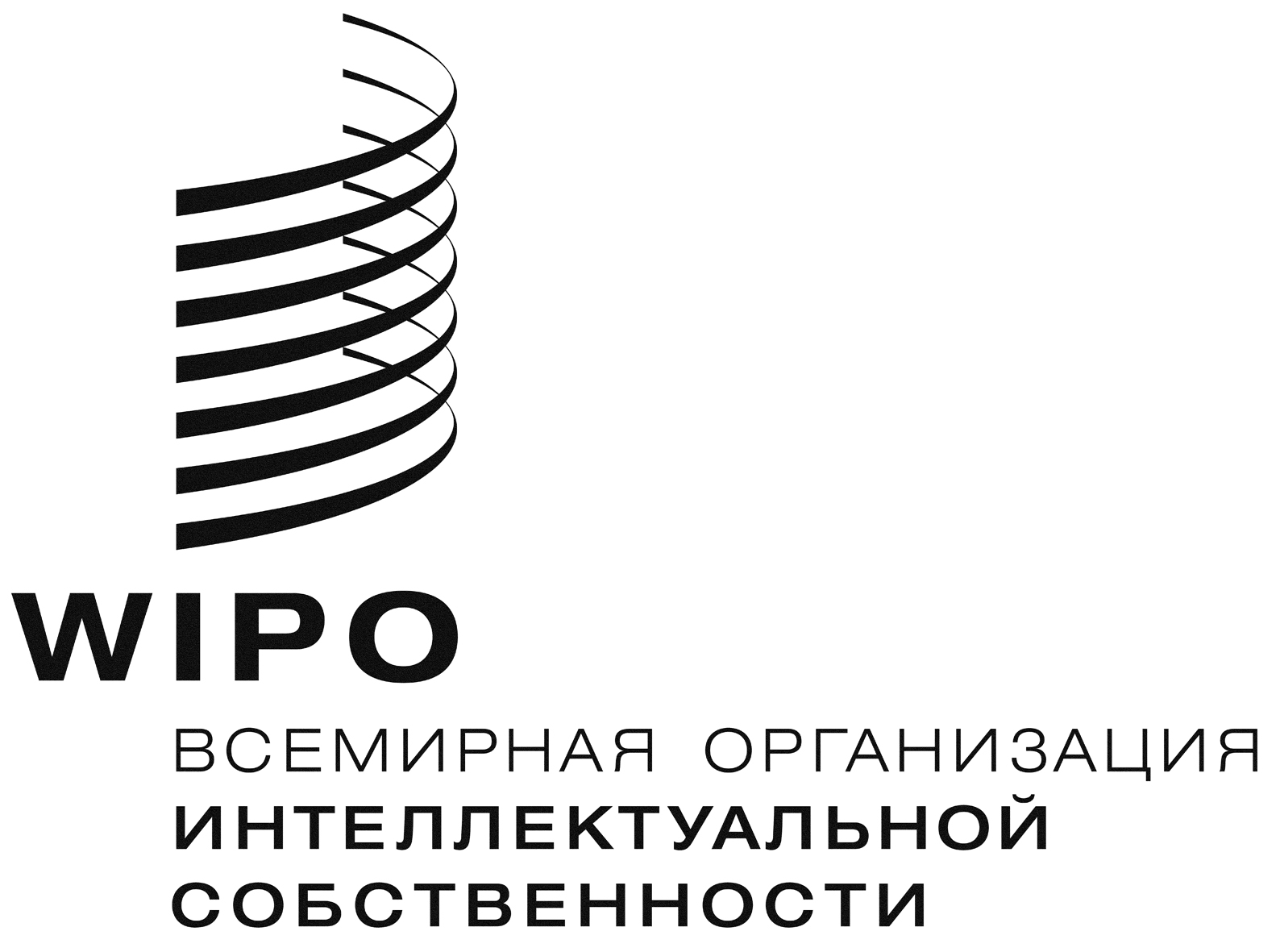 Rwo/pbc/24/16 REV.    wo/pbc/24/16 REV.    wo/pbc/24/16 REV.    ОРИГИНАЛ: АНГЛИЙСКИЙОРИГИНАЛ: АНГЛИЙСКИЙОРИГИНАЛ: АНГЛИЙСКИЙдата:  16 сентября 2015 г.дата:  16 сентября 2015 г.дата:  16 сентября 2015 г.СтранаКлассЕдиницы/Удельное значениеРазмерАлжирIX0,25                     347 Босния и ГерцеговинаSbis0,0625                       87 БолгарияVIbis2                  2 774 Буркина-ФасоSter0,03125                       43 КонгоSbis0,0625                       87 Коста-РикаS0,125                     173 КубаS0,125                     173 Чешская РеспубликаVI3                  4 161 Корейская Народно-Демократическая РеспубликаSbis0,0625                       87 ФранцияI25                34 677 ГабонS0,125                     173 ГрузияIX0,25                     347 ГаитиSter0,03125                       43 ВенгрияVI3                  4 161 Иран (Исламская Республика)VII1                  1 387 ИзраильVIbis2                  2 774 ИталияIII15                20 806 МексикаIVbis7,5                10 403 ЧерногорияIX0,25                     347 НикарагуаSbis0,0625                       87 ПеруIX0,25                     347 ПортугалияIVbis7,5                10 403 Республика МолдоваIX0,25                     347 СербияVIII0,5                     694 СловакияVI3                  4 161 бывшая югославская Республика МакедонияVIII0,5                     694 ТогоSter0,03125                       43 ТунисS0,125                     173 Итого, взносы              100 000 всего28общее число единиц72,09375СтранаЕдиницы/Удельное значениеРазмерАлжир7                                             781 Босния и Герцеговина0                                               -   Болгария51                                          5 692 Буркина-Фасо0                                               -   Конго0                                               -   Коста-Рика1                                             112 Куба19                                          2 121 Чешская Республика76                                          8 482 Корейская Народно-Демократическая Республика6                                             670 Франция509                                         56 808 Габон0                                               -   Грузия28                                          3 125 Гаити0                                               -   Венгрия28                                          3 125 Иран (Исламская Республика)16                                          1 786 Израиль1                                             112 Италия101                                         11 272 Мексика14                                          1 563 Черногория2                                             223 Никарагуа0                                               -   Перу8                                             893 Португалия7                                             781 Республика Молдова1                                             112 Сербия3                                             335 Словакия7                                             781 бывшая югославская Республика Македония4                                             446 Того0                                               -   Тунис7                                             781 Итого, взносы                                       100 000 всего28общее число единиц896